ONLINE APPENDIXTable A1: Countries and UN Peacekeeping Operations in the PKOLEDCountry 					Time Span                                                                AngolaMONUA 				August 1997 - January 2000UNAVEM 				January 1992 - July 1997UNTAG 				August 1998BurundiBINUB 					February 2007 - December 2008ONUB 					June 2004 - January 2007Central African RepublicMINURCA 				April 1998 - January 2000Democratic Republic of CongoMONUC 				September 1999 - December 2008Ivory CoastMINUCI 				June 2003 - February 2004UNOCI/ONUCI 			March 2004 - December 2008LiberiaUNMIL 				October 2003 - December 2008UNOMIL 				September 1993 - August 1997, September 2003MozambiqueONUMOZ				January 1993 - December 1994NamibiaRwandaUNAMIR 				June 1993 - March 1996Sierra LeoneUNAMSIL 				November 1999 - November 2005UNIOSIL 				December 2005 - September 2008UNOMSIL				July 1998 - November 1999SomaliaUNOSOM 				April 1992 - January 1995SudanUNAMIS & UNAMID 			December 2007 - December 2008UNMIS 				March 2005 - November 2007Note: Excluded from PKOLED are the Western Sahara mission (MINURSO) and other cross-border missions (MINURCAT in Chad and the Central African Republic, UNASOG in Chad and Libya, UNMEE in Eritrea and Ethiopia, UNOMUR in Rwanda and Uganda).The original PKOLED categories included: expansion, enforcement, assistance, governance, monitoring and reporting, extraction, and other.     Table A2: PKOLED Event CategoriesEvent Code                                                                                                              1 			Expansion Events:Start of PKO MissionEstablishment of PKO HQExpansion of PKO into new districtEstablishment of PKO Regional OfficeSend Advance TeamExtend/Continue MandateIncrease PersonnelMonitor Ceasefire ComplianceCheckpoint CreationResume Controlling MonitoringReopen Team Base2 			Operation Events:PKO Military/Policing OperationPKO (supervision of) demilitarizationPKO (supervision of) disarmamentCapturing/Eliminating LeaderImpose Sanctions/EmbargoSet UltimatumInvestigations3 			Assistance Events:Signing Peace Agreement High-Level TalksDeclarationAppointment of OfficialsSign Agreement on Security Arrangement/Withdrawal of non-PKO troopsExchange of LettersProvision of technical assistance to confidence buildingExchange of hostages / handing over mortal remains of soldiersConference/seminar/consultative exercise/ workshopDemobilization/disarmament/registration of ex-combatantsCompletion of disarmament/demobilization process; disbandment of former armed factionsElection campaigns/preparations for elections4 			Governance Events:Preparing and monitoring electionsProvision of technical assistance to policingProvision of technical assistance to human rights protectionProvision of humanitarian aidReturn of refugees / exiles / internally displacedNatural disaster / major incidentProvision of assistance to government structuresCivilian displacement / refugeesEconomic / resource monitoringAssessment missionSetting up an investigation committeeDonations on disarmament and demobilizationEstablishment of committeeTechnical on-site inspectionsEconomic and agricultural rehabilitation programs6 			Withdrawal Events:Withdrawal from DistrictWithdrawal from CountryPKO Closing Regional OfficeDecrease personnelSuspension of patrolling for security reasons / suspension of monitoringRestrictions of movement of PKO / disturbance to PKO policing / restrictions of monitoringClosing down team baseRobustness Tests Using Fixed EffectsBelow we rerun our most inclusive model (Table 2) using cell- and country-level fixed effects.  When running the cell-level fixed effects models, we exclude our geographic control variables (percent mountainous, distance to border, distance to city, and distance to capital) since they are time invariant. Table A3: Incidence of terrorism (1992-2006), logistic regression, cell-level fixed effectsNote: Standard errors in parentheses. All explanatory variables are lagged one month. The percent mountainous, distance to border, distance to city, distance to capital, population, night lights, and troop strength variables are all log transformed.  *p < 0.10; **p < 0.05; ***p < 0.01 (two-tailed).Table A4: Incidence of terrorism (1992-2006), logistic regression, country-level fixed effectsNote: Robust standard errors in parentheses.  All explanatory variables are lagged one month. The percent mountainous, distance to border, distance to city, distance to capital, population, night lights, and troop strength variables are all log transformed.  *p < 0.10; **p < 0.05; ***p < 0.01 (two-tailed).Alternative Coding of the Dependent Variable In the tables below, we use a count of the number of terrorist attacks in the cell-month instead of the dichotomous coding employed in the main models.  Given the high proportion of 0 attacks in our model, we use a zero-inflated negative binomial model.  The inflation stage in the zero-inflated model is based on Python et al. (2017) Table A5: Number of terrorist attacks per cell (1992-2006), zero-inflated negative binomialNote: Standard Errors clustered on cell in parentheses. All explanatory variables are lagged one month. The percent mountainous, distance to border, distance to city, distance to capital, population, night lights, and troop strength variables are all log transformed. *p < 0.10; **p < 0.05; ***p < 0.01 (two-tailed).Running a simplified analysis of dichotomous UN presence rather than UN escalation and mission durationTable A6: Incidence of terrorism (1992-2006), logistic regressionNote: Standard errors clustered on cell in parentheses. All explanatory variables are lagged one month. The percent mountainous, distance to border, distance to city, distance to capital, population, night lights, and troop strength variables are all log transformed. *p < 0.10; **p < 0.05; ***p < 0.01 (two-tailed).Table A7: Incidence of terrorism (1992-2006), logistic regression, matching sampleNote: Standard errors clustered on cell in parentheses. All explanatory variables are lagged one month. The percent mountainous, distance to border, distance to city, distance to capital, population, night lights, and troop strength variables are all log transformed. *p < 0.10; **p < 0.05; ***p < 0.01 (two-tailed).Alternative Measures of Local Troop NumbersWhile the local troop deployment data from Ruggeri et al. (2017) is one of the most comprehensive datasets available for the entire time frame of our analysis, Fjelde et al. (2019) collect deployment data on all UN missions in Africa with a civilian protection mandate.  While we believe these missions may offer the best test of our hypothesis, the time frame they cover (2000 to 2011) is very limiting, which is why we decide to use the Ruggeri data in our main paper.  The models below rerun our analyses for Models 1, 3, and 5 using the Fjelde et al. deployment data instead.Table A8: Incidence of terrorism (1992-2006), logistic regressionNote: Standard errors clustered on cell in parentheses. All explanatory variables are lagged one month. The percent mountainous, distance to border, distance to city, distance to capital, population, night lights, and troop strength variables are all log transformed med. *p < 0.10; **p < 0.05; ***p < 0.01 (two-tailed).Table A9: Incidence of terrorism (1992-2006), logistic regression, matching sampleNote: Standard errors clustered on cell in parentheses. All explanatory variables are lagged one month. The percent mountainous, distance to border, distance to city, distance to capital, population, night lights, and troop strength variables are all log transformed. *p < 0.10; **p < 0.05; ***p < 0.01 (two-tailed).Figure A1. Comparison of ROC Curves Between Table 4, Model 1 and Baseline Model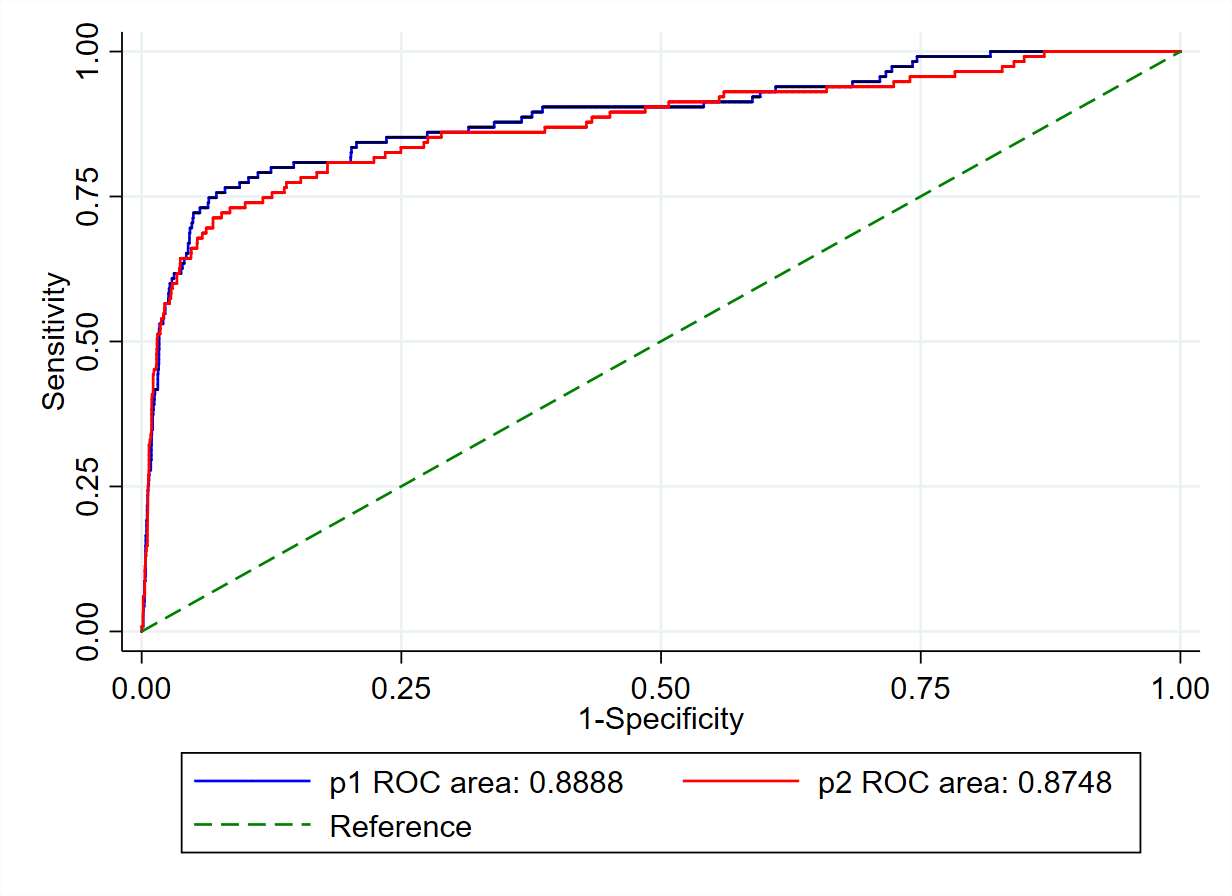 Analyses Relaxing the Locality Coding for Deployment LocationsIn our main analyses, we only code terrorist attacks if the GTD identifies the specific latitudes and longitudes of the attack or the centroid for the smallest administrative unit (corresponding to the GTD variable specificity, notably a specificity of either 1, 2, or 3).  Similarly, when coding our UN expansion and duration variables, we only include events that are identified precise enough that we can place the event within a province or within a city, village, or town.  However, PKOLED’s original coding assigned events listed as occurring in a country or those that were “unspecified” as if they occurred in the capital.  While we believe this coding unnecessarily biases our results and reinforces the reporting bias and urban bias typical of the insurgency and conflict literature (see Kalyvas 2004; Nemeth and Mauslein 2019), we do include models below that reassign uncertain events to the capital.Table A10: Incidence of terrorism (1992-2006), logistic regression Note: Standard errors clustered on cell in parentheses. All explanatory variables are lagged one month. The percent mountainous, distance to border, distance to city, distance to capital, population, night lights, and troop strength variables are all log transformed. *p < 0.10; **p < 0.05; ***p < 0.01 (two-tailed).Table A11: Incidence of terrorism (1992-2006), logistic regression, matching sample Note: Standard errors clustered on cell in parentheses. All explanatory variables are lagged one month. The percent mountainous, distance to border, distance to city, distance to capital, population, night lights, and troop strength variables are all log transformed. *p < 0.10; **p < 0.05; ***p < 0.01 (two-tailed).Analyses Relaxing the Locality Coding for Terrorist Attack and Deployment LocationsTable A12: Incidence of terrorism (1992-2006), logistic regression  Note: Standard errors clustered on cell in parentheses. All explanatory variables are lagged one month. The percent mountainous, distance to border, distance to city, distance to capital, population, night lights, and troop strength variables are all log transformed. *p < 0.10; **p < 0.05; ***p < 0.01 (two-tailed).Table A13: Incidence of terrorism (1992-2006), logistic regression, matching sampleNote: Standard errors clustered on cell in parentheses. All explanatory variables are lagged one month. The percent mountainous, distance to border, distance to city, distance to capital, population, night lights, and troop strength variables are all log transformed. *p < 0.10; **p < 0.05; ***p < 0.01 (two-tailed).References: Fjelde, Hanne, Lisa Hultman, and Desirée Nilsson. 2019. Protection Through Presence: UN Peacekeeping and the Costs of Targeting Civilians.  International Organization 73(1): 103-131.Kalyvas, Stathis N. 2004. The urban bias in research on civil wars. Security Studies 13(3): 160-190.Nemeth, Stephen C. and Jacob A. Mauslein. 2019. Geography and the Certainty of Terrorism Event Coding. Journal of Global Security Studies 4(2): 227-240.Python, Andre, Jürgen Brandsch, and Aliya Tskhay. 2017. Provoking local ethnic violence - A global study on ethnic polarization and terrorist targeting. Political Geography 58: 77-89.Ruggeri, Andrea, Hans Dorussen, and Theodora-Ismene Gizelis. 2017.  Winning the Peace Locally: UN Peacekeeping and Local Conflict. International Organization, 71(1): 163-185.Analysis Disaggregating UN Expansion Independent VariableTable A14. Incidence of Terrorism (1992-2016), logistic regression, all attacksNote: Standard errors clustered on cell in parentheses. All explanatory variables are lagged one month. The percent mountainous, distance to border, distance to city, distance to capital, population, night lights, and UN personnel variables are log transformed. * p < .10; ** p < .05; *** p < .01 (two-tailed).Table A15. Incidence of Terrorism (1992-2016), logistic regression, soft target attacksNote: Standard errors clustered on cell in parentheses. All explanatory variables are lagged one month. The percent mountainous, distance to border, distance to city, distance to capital, population, night lights, and UN personnel variables are log transformed. * p < .10; ** p < .05; *** p < .01 (two-tailed).Table A16. Incidence of Terrorism (1992-2016), logistic regression, civilian attacksNote: Standard errors clustered on cell in parentheses. All explanatory variables are lagged one month. The percent mountainous, distance to border, distance to city, distance to capital, population, night lights, and UN personnel variables are log transformed. * p < .10; ** p < .05; *** p < .01 (two-tailed).Table A17: Determinants of subnational peacekeeping deployment, 6 monthNote: Standard errors clustered on cell in parentheses. All explanatory variables except previous attacks are lagged one month. The percent mountainous, distance to border, distance to city, distance to capital, population, and night lights are log transformed. * p < 0.10; ** p < 0.05; *** p < 0.01 (two-tailed).All AttacksSoft Target AttacksCivilian AttacksUN Expansion0.71***0.67*1.27***(0.27)(0.35)(0.45)UN Duration in Cell0.01*0.010.01(0.00)(0.00)(0.01)UN Duration in Country-0.01***-0.01***-0.01***(0.00)(0.00)(0.00)UN Troops/1000 population (cell)0.01-0.02-0.02(0.02)(0.02)(0.03)Population-3.01***-3.01***-2.66***(0.55)(0.68)(0.96)Night Lights0.020.020.04(0.04)(0.05)(0.07)Civil War1.15***1.43***1.57***(0.14)(0.18)(0.25)Spatial Lag Attacks3.08***3.16***4.25***(0.52)(0.73)(1.00)Spatial Lag Peacekeepers0.270.020.77(0.59)(0.71)(0.86)Time-0.04***-0.04***-0.03***(0.01)(0.01)(0.01)Time20.00***0.00***0.00**(0.00)(0.00)(0.00)Time3-0.00-0.000.00(0.00)(0.00)(0.00)N(Cells)33,480(186)26,460(147)22,320(124)Log Likelihood-1992.54--1349.29-930.92***LR Chi2509.45***437.47***364.13All AttacksSoft Target AttacksCivilian AttacksUN Expansion0.91***0.91***1.49***(0.27)(0.29)(0.31)Duration in Cell0.000.000.00(0.00)(0.00)(0.00)Duration in Country-0.01***-0.01***-0.01***(0.00)(0.00)(0.00)UN Troops/10000.01-0.000.00population (cell)(0.03)(0.03)(0.03)% Mountainous0.06***0.05**0.08***(0.02)(0.02)(0.03)Distance to Border-0.18***-0.21***-0.12**(0.03)(0.04)(0.06)Distance to City-0.53***-0.69***-0.64***(0.16)(0.19)(0.22)Distance to Capital0.100.110.13(0.12)(0.14)(0.15)Population0.51***0.49***0.38***(0.08)(0.10)(0.11)Night Lights0.14***0.13**0.15**(0.04)(0.05)(0.07)Civil War1.11***1.27***1.51***(0.16)(0.19)(0.24)Spatial Lag Attacks3.26***3.63***4.78***(0.65)(0.85)(1.48)Spatial Lag UN Presence0.700.571.03(0.60)(0.75)(0.85)Liberia1.16***1.32***0.89*(0.41)(0.47)(0.53)Sierra Leone0.88**0.99***1.45***(0.35)(0.36)(0.45)CAR-0.46--(0.65)DRC-0.35-0.33-0.67(0.42)(0.42)(0.49)Burundi0.80*1.25***1.72***(0.41)(0.43)(0.56)Angola1.27***1.50***1.43***(0.35)(0.36)(0.44)Sudan0.04-0.23-0.53(0.40)(0.39)(0.44)Time-0.05***-0.05***-0.04***(0.01)(0.01)(0.01)Time20.00***0.00***0.00**(0.00)(0.00)(0.00)Time3-0.00-0.00-0.00(0.00)(0.00)(0.00)Constant-7.03***-6.78***-7.02***(1.57)(2.02)(2.16)Observations435,240(2,418)398,880(2,216)398,880(2,216)Log Likelihood-2869.98-2046.32-1509.09Wald Chi25760.64***4691.86***4505.88***All AttacksAll AttacksSoft Target AttacksSoft Target AttacksCivilian AttacksCivilian AttacksModel 1Model 2Model 3Model 4Model 5Model 6UN Expansion0.83***0.300.88***0.261.43***0.54(0.25)(0.30)(0.25)(0.30)(0.26)(0.46)UN Duration in Cell0.000.01-0.000.00-0.000.00(0.00)(0.00)(0.00)(0.00)(0.00)(0.00)UN Duration in -0.01***-0.01***-0.01***-0.01***-0.01*-0.01***Country(0.00)(0.00)(0.00)(0.00)(0.00)(0.00)UN Troops/10000.05*0.050.05population (cell)(0.03)(0.04)(0.03)UN Troops/1000-0.02-0.03-0.05population (state)(0.02)(0.03)(0.04)UN Police/1000-0.09***-0.12***-0.14***population (state)(0.03)(0.03)(0.04)UN Observers/10000.050.060.06population (state)(0.04)(0.05)(0.07)% Mountainous0.09***0.000.10***0.020.15***0.05*(0.02)(0.02)(0.03)(0.02)(0.03)(0.03)Border Distance-0.12***-0.07-0.14***-0.11*-0.09-0.13*(0.04)(0.06)(0.05)(0.06)(0.06)(0.07)Distance to City-0.45***-0.18-0.43**-0.23-0.36*-0.20(0.15)(0.14)(0.19)(0.16)(0.20)(0.17)Capital Distance-0.19***-0.21***-0.24***-0.25***-0.33***-0.33***(0.06)(0.06)(0.08)(0.06)(0.09)(0.08)Population-0.35**0.17-0.41**0.03-0.87***-0.36(0.16)(0.16)(0.19)(0.19)(0.15)(0.27)Night Lights0.16**0.080.130.080.30*0.22(0.07)(0.07)(0.09)(0.09)(0.16)(0.19)Civil War1.38***1.30***1.58***1.34***1.84***1.53***(0.17)(0.11)(0.20)(0.12)(0.23)(0.14)Spatial Lag Attacks3.55***2.96***4.51***3.99***5.24***5.54***(0.91)(0.62)(1.46)(1.08)(1.66)(1.25)Spatial Lag UN 0.90-0.040.51-0.430.69-0.09Presence(0.57)(0.51)(0.80)(0.71)(1.03)(0.95)Time-0.06***-0.09***-0.05***-0.07***-0.04***-0.05***(0.01)(0.01)(0.01)(0.01)(0.01)(0.01)Time20.00***0.00***0.00**0.00***0.000.00***(0.00)(0.00)(0.00)(0.00)(0.00)(0.00)Time3-0.00*-0.00***-0.00-0.00***0.00-0.00(0.00)(0.00)(0.00)(0.00)(0.00)(0.00)Constant6.39***-2.306.99**-0.3612.59***4.44(2.41)(2.36)(2.70)(2.92)(2.57)(3.85)Inflation ModelNight Lights-0.01-0.13-0.07-0.120.11-0.02(0.10)(0.09)(0.13)(0.11)(0.21)(0.21)Population-0.93***-0.58***-1.04***-0.78***-1.38***-1.03***(0.17)(0.13)(0.22)(0.18)(0.21)(0.28)Constant11.81***6.36***13.20***9.67***18.68***13.90***(2.42)(1.91)(3.14)(2.64)(2.74)(3.55)Ln Alpha0.681.38***0.881.08***0.120.94*(0.49)(0.29)(0.59)(0.39)(0.75)(0.67)N (Cells)435,240(2,418)658,735(3,245)435,240(2,418)658,735(3,245)435,240(2,418)658,735(3,245)Log Likelihood-3279.35-5545.71-2336.11-3759.84-1695.81-2564.60Wald Chi21215.90***1451.74***752.20***1077.81***798.30***692.86***All AttacksAll AttacksSoft Target AttacksSoft Target AttacksCivilian AttacksCivilian AttacksModel 1Model 2Model 3Model 4Model 5Model 6UN Presence in Cell0.70***0.56***0.63***0.45**0.87***0.70***(0.15)(0.15)(0.17)(0.18)(0.23)(0.22)UN Presence in 0.25**0.23*0.26**-0.040.36**-0.10Country(0.10)(0.13)(0.13)(0.17)(0.16)(0.22)UN Troops/1000 -0.01-0.02-0.03population (cell)(0.03)(0.03)(0.04)UN Troops/1000 0.020.010.02population (state)(0.02)(0.03)(0.04)UN Police/1000 -0.06*-0.13***-0.16***population (state)(0.03)(0.04)(0.05)UN Observers/1000 0.12***0.10*0.04population (state)(0.04)(0.05)(0.06)% Mountainous0.08***0.010.09***0.010.14***0.06*(0.02)(0.02)(0.02)(0.02)(0.03)(0.03)Distance to Border-0.13***-0.07-0.16***-0.11*-0.08-0.10(0.04)(0.05)(0.05)(0.06)(0.06)(0.06)Distance to City-0.52***-0.20-0.59***-0.30**-0.43*-0.19(0.17)(0.15)(0.21)(0.17)(0.23)(0.17)Distance to Capital-0.16***-0.16***-0.21**-0.21**-0.33***-0.30***(0.06)(0.06)(0.08)(0.07)(0.08)(0.07)Population0.32***0.42***0.32***0.46***0.29***0.44***(0.06)(0.06)(0.08)(0.07)(0.08)(0.08)Night Lights0.15***0.16***0.15**0.15***0.16**0.18***(0.04)(0.03)(0.06)(0.04)(0.07)(0.05)Civil War1.28***1.18***1.45***1.31***1.74***1.50***(0.17)(0.12)(0.21)(0.14)(0.23)(0.15)Spatial Lag Attacks3.37***2.72***4.00***3.60***5.43***5.82***(0.62)(0.47)(0.79)(0.65)(1.46)(1.06)Spatial Lag UN -0.83-1.43***-1.00-1.53**-0.89-1.32*Presence(0.55)(0.54)(0.70)(0.65)(0.80)(0.73)Time-0.05***-0.08***-0.05***-0.07***-0.04***-0.05***(0.01)(0.01)(0.01)(0.01)(0.01)(0.01)Time20.00**0.00***0.00**0.00***0.00*0.00***(0.00)(0.00)(0.00)(0.00)(0.00)(0.00)Time3-0.00-0.00***-0.00-0.00***-0.00-0.00(0.00)(0.00)(0.00)(0.00)(0.00)(0.00)Constant-3.24**-5.22***-3.08-6.31***-3.90**-7.71***(1.40)(1.24)(1.87)(1.48)(1.91)(1.62)N(Cells)435,240(2,418)658,735(3,245)435,240(2,418)658,735(3,245)435,240(2,418)658,735(3,245)Log Likelihood-2921.51-4800.09-2105.32-3378.54-1562.02-2346.73Wald Chi24318.31***4892.07***3833.03***4366.37***3089.01***3560.75***Model 1Model 2Model 3Model 4Model 5Model 6UN Presence in Cell1.83***-0.021.13*0.85*1.56***0.08(0.57)(0.41)(0.61)(0.45)(0.53)(0.51)UN Presence in -0.38-0.300.46-0.09-0.92*-1.21***Country(0.48)(0.34)(0.72)(0.58)(0.50)(0.46)UN Troops/1000 0.00-0.07-0.03population (cell)(0.04)(0.04)(0.04)UN Troops/1000 0.16**-0.03-0.08population (state)(0.07)(0.11)(0.09)UN Police/1000 -0.27***-0.04-0.16population (state)(0.09)(0.11)(0.19)UN Observers/1000 -0.090.230.42*population (state)(0.14)(0.27)(0.24)% Mountainous0.09**0.050.15***-0.07**0.13*-0.03(0.04)(0.06)(0.06)(0.03)(0.07)(0.07)Distance to Border-0.22***0.04-0.35***-0.23***-0.02-0.14(0.06)(0.14)(0.12)(0.06)(0.14)(0.15)Distance to City-0.67***-0.02-0.590.460.220.78(0.24)(0.47)(0.42)(0.29)(0.45)(0.69)Distance to Capital-0.21*-0.35***-0.22*-0.28**-0.30**-0.15(0.12)(0.13)(0.13)(0.13)(0.13)(0.22)Population0.010.400.30*0.21*0.330.66**(0.10)(0.27)(0.17)(0.13)(0.22)(0.27)Night Lights-0.43***-0.14**-0.120.17**0.49-0.28**(0.13)(0.06)(0.33)(0.08)(0.36)(0.14)Civil War1.23***1.24***0.341.05***0.210.75(0.39)(0.38)(0.68)(0.27)(0.50)(0.47)Spatial Lag Attacks1.10-1.612.223.038.93*-6.49(1.30)(1.72)(2.24)(2.42)(5.41)(4.76)Spatial Lag UN -0.27-2.16*-0.92-1.27-1.20-3.21*Presence(0.92)(1.29)(1.10)(1.07)(1.35)(1.85)Time-0.04-0.11***-0.05-0.03-0.03-0.05(0.03)(0.03)(0.04)(0.03)(0.03)(0.04)Time20.000.00***0.000.000.000.00(0.00)(0.00)(0.00)(0.00)(0.00)(0.00)Time3-0.00-0.00*-0.000.00-0.00-0.00(0.00)(0.00)(0.00)(0.00)(0.00)(0.00)Constant-0.86-8.25-3.12-1.25-6.16-5.26(2.25)(5.62)(3.35)(3.24)(4.04)(4.00)N(Cells)6,427(308)7,777(379)6,470(303)7,725(371)6,369(299)7,697(360)Log Likelihood-371.03-673.05-363.72-425.49-225.14-356.39Wald Chi2474.12***502.89***480.28***634.15***593.73***310.33***All AttacksSoft Target AttacksCivilian AttacksUN Expansion1.16***1.12**1.50***(0.43)(0.49)(0.45)UN Duration in Cell0.000.000.00(0.00)(0.00)(0.00)UN Duration in Country-0.01***-0.01***-0.01***(0.00)(0.00)(0.00)UN Troops/1000 population (cell)0.18***0.16**0.16*Fjelde et al. (2019) data(0.05)(0.07)(0.08)% Mountainous0.08***0.08***0.08***(0.02)(0.03)(0.03)Distance to Border-0.23***-0.29***-0.31***(0.08)(0.07)(0.08)Distance to City-0.64***-0.81***-0.83***(0.20)(0.28)(0.28)Distance to Capital0.19**0.170.27**(0.09)(0.11)(0.10)Population0.36***0.38***0.39***(0.08)(0.11)(0.11)Night Lights0.560.290.29(0.38)(0.54)(0.65)Civil War0.92***1.10***1.14***(0.17)(0.21)(0.23)Spatial Lag Attacks4.64***4.78**6.78***(0.98)(2.10)(2.41)Spatial Lag Peacekeepers-0.36-0.250.09(0.82)(1.13)(1.22)Time-0.03***-0.02-0.03**(0.01)(0.01)(0.02)Time20.00-0.000.00(0.00)(0.00)(0.00)Time30.000.000.00(0.00)(0.00)(0.00)Constant-2.18-2.75-3.34(2.26)(2.93)(2.93)Observations212,823(1,989)212,823(1,989)212,823(1,989)Log Likelihood -1305.55-912.43-727.94Wald Chi24571.55***3053.29***2875.75***All AttacksSoft Target AttacksCivilian AttacksUN Expansion0.281.11***1.65***(0.54)(0.39)(0.55)UN Duration in Cell-0.00-0.000.00(0.00)(0.01)(0.01)UN Duration in Country-0.01***-0.01**-0.01(0.01)(0.01)(0.01)UN Troops/1000 population (cell)-0.040.15*-0.15Fjelde et al. (2019) data(0.15)(0.09)(0.16)% Mountainous0.14*0.24**0.14(0.08)(0.12)(0.14)Distance to Border-0.80***-0.52***0.21(0.23)(0.19)(0.34)Distance to City-1.00-1.74**-0.64(0.65)(0.75)(0.75)Distance to Capital-0.36*-0.30-0.56**(0.19)(0.22)(0.23)Population0.380.341.10***(0.35)(0.32)(0.35)Night Lights-0.31-0.73-3.35**(1.35)(0.84)(1.55)Civil War-2.021.31**-0.38(1.27)(0.66)(0.84)Spatial Lag Attacks6.94*10.14-14.26***(3.65)(6.55)(0.93)Spatial Lag Peacekeepers-1.511.330.10(2.16)(1.59)(2.36)Time-0.050.02-0.10(0.04)(0.07)(0.07)Time20.00-0.000.00(0.00)(0.00)(0.00)Time3-0.000.00-0.00(0.00)(0.00)(0.00)Constant3.491.53-22.27***(8.03)(7.45)(5.93)Observations3,503(187)3,436(184)3,443(182)Log Likelihood -216.25-112.59-110.02Wald Chi2209.41***552.68***2540.80***All AttacksAll AttacksSoft Target AttacksSoft Target AttacksCivilian AttacksCivilian AttacksModel 1Model 2Model 3Model 4Model 5Model 6UN Expansion0.84***0.51**0.82***0.501.28***0.83**(0.24)(0.25)(0.27)(0.31)(0.28)(0.35)UN Duration in Cell-0.000.00-0.000.00-0.000.00(0.00)(0.00)(0.00)(0.00)(0.00)(0.00)UN Duration in -0.01***-0.01***-0.01***-0.01***-0.01***-0.01***Country(0.00)(0.00)(0.00)(0.00)(0.00)(0.00)UN Troops/1000 0.030.010.03population (cell)(0.03)(0.03)(0.04)UN Troops/1000 -0.00-0.01-0.00population (state)(0.02)(0.03)(0.03)UN Police/1000 -0.08***-0.12***-0.14***population (state)(0.03)(0.03)(0.04)UN Observers/1000 0.050.08*0.04population (state)(0.04)(0.04)(0.05)% Mountainous0.09***0.010.11***0.020.16***0.06**(0.02)(0.02)(0.02)(0.02)(0.03)(0.02)Distance to Border-0.14***-0.09*-0.18***-0.13**-0.08-0.12**(0.05)(0.05)(0.05)(0.05)(0.07)(0.06)Distance to City-0.47***-0.19-0.54**-0.28-0.33-0.15(0.17)(0.15)(0.22)(0.17)(0.23)(0.17)Distance to Capital-0.17***-0.14**-0.23***-0.20***-0.33***-0.28***(0.06)(0.06)(0.08)(0.07)(0.09)(0.07)Population0.32***0.44***0.32***0.49***0.30***0.48***(0.06)(0.06)(0.08)(0.07)(0.08)(0.08)Night Lights0.17***0.17***0.17***0.16***0.18**0.20***(0.05)(0.03)(0.07)(0.04)(0.07)(0.05)Civil War1.35***1.20***1.53***1.33***1.80***1.50***(0.17)(0.12)(0.20)(0.14)(0.22)(0.15)Spatial Lag Attacks3.08***2.66***3.50***3.53***5.12***5.79***(0.63)(0.47)(0.83)(0.65)(1.49)(1.07)Spatial Lag UN 0.87-0.170.92-0.371.25-0.42Presence(0.71)(0.63)(0.84)(0.71)(0.97)(0.91)Time-0.05***-0.08***-0.05***-0.07***-0.04***-0.05***(0.01)(0.01)(0.01)(0.01)(0.01)(0.01)Time20.00**0.00***0.00**0.00***0.000.00***(0.00)(0.00)(0.00)(0.00)(0.00)(0.00)Time3-0.00-0.00***-0.00-0.00***-0.00-0.00(0.00)(0.00)(0.00)(0.00)(0.00)(0.00)Constant-3.03**-6.29***-2.79-6.71***-4.18**-8.19***(1.45)(1.19)(1.93)(1.41)(1.89)(1.54)N(Cells)435,240(2,418)658,735(3,245)435,240(2,418)658,735(3,245)435,240(2,418)658,735(3,245)Log Likelihood-2917.16-4791.35-2098.97-3366.31-1558.22-2340.07Wald Chi25309.05***6486.50***4801.33***5691.80***4397.08***5653.85***All AttacksAll AttacksSoft Target AttacksSoft Target AttacksCivilian AttacksCivilian AttacksModel 1Model 2Model 3Model 4Model 5Model 6UN Expansion1.59***0.291.14***1.05***0.730.58*(0.29)(0.39)(0.33)(0.28)(0.76)(0.30)UN Duration in Cell0.000.010.00-0.000.010.01(0.00)(0.01)(0.00)(0.00)(0.01)(0.00)UN Duration in -0.01*-0.01**-0.02***-0.01**-0.02***-0.01***Country(0.00)(0.01)(0.00)(0.00)(0.01)(0.00)UN Troops/1000 0.010.09***0.01population (cell)(0.05)(0.03)(0.03)UN Troops/1000 0.16**-0.00-0.06population (state)(0.06)(0.12)(0.08)UN Police/1000 -0.23***-0.07-0.01population (state)(0.07)(0.07)(0.13)UN Observers/1000 -0.090.110.49***population (state)(0.11)(0.26)(0.15)% Mountainous0.13***0.050.21***0.07**0.22*0.01(0.03)(0.07)(0.05)(0.03)(0.12)(0.07)Distance to Border-0.22***0.00-0.45***-0.27***-0.01-0.15(0.05)(0.15)(0.07)(0.05)(0.17)(0.12)Distance to City-0.61**0.08-0.46-0.410.680.58(0.28)(0.47)(0.55)(0.32)(0.52)(0.68)Distance to Capital-0.13-0.31**-0.23-0.24-0.02-0.02(0.11)(0.14)(0.16)(0.13)(0.15)(0.21)Population-0.160.400.010.150.77*0.75***(0.11)(0.28)(0.18)(0.12)(0.45)(0.26)Night Lights-0.31***-0.11*0.02-0.16*0.51-0.26*(0.10)(0.06)(0.24)(0.09)(0.37)(0.14)Civil War1.40***1.31***1.60***1.12***0.670.86(0.36)(0.38)(0.48)(0.22)(0.60)(0.58)Spatial Lag Attacks0.83-1.800.802.26-4.13*-6.85(1.28)(1.50)(2.69)(2.54)(2.16)(4.84)Spatial Lag UN 0.82-2.190.12-0.43-6.89-5.61**Presence(1.68)(2.23)(3.06)(1.72)(5.33)(2.64)Time-0.03-0.11***-0.00-0.02-0.05*-0.06(0.03)(0.03)(0.03)(0.03)(0.02)(0.04)Time20.000.00**-0.00-0.000.000.00(0.00)(0.00)(0.00)(0.00)(0.00)(0.00)Time30.00-0.000.000.00-0.00-0.00(0.00)(0.00)(0.00)(0.00)(0.00)(0.00)Constant1.62-8.281.36-1.79-12.99*-5.22(2.11)(5.85)(3.25)(3.04)(6.90)(4.08)N(Cells)6,427(308)7,777(379)6,415(301)7,725(371)6,463(295)7,697(360)Log Likelihood-371.18-665.11-276.00-422.11-219.69-348.35Wald Chi2739.67***549.46***928.27***719.25***498.05***338.22***All AttacksAll AttacksSoft Target AttacksSoft Target AttacksCivilian AttacksCivilian AttacksModel 1Model 2Model 3Model 4Model 5Model 6UN Expansion0.79***0.50**0.81***0.541.19***0.80**(0.24)(0.25)(0.28)(0.29)(0.29)(0.34)UN Duration in Cell-0.000.00-0.000.00-0.000.00(0.00)(0.00)(0.00)(0.00)(0.00)(0.00)UN Duration in -0.01***-0.01***-0.01***-0.01***-0.01***-0.01***Country(0.00)(0.00)(0.00)(0.00)(0.00)(0.00)UN Troops/1000 0.040.020.03population (cell)(0.03)(0.03)(0.04)UN Troops/1000 -0.01-0.020.00population (state)(0.02)(0.03)(0.03)UN Police/1000 -0.07***-0.10***-0.13***population (state)(0.03)(0.03)(0.04)UN Observers/1000 0.050.070.03population (state)(0.04)(0.04)(0.05)% Mountainous0.09***0.010.11***0.030.16***0.06***(0.02)(0.02)(0.02)(0.02)(0.03)(0.02)Distance to Border-0.14***-0.09*-0.18***-0.13**-0.07-0.12**(0.05)(0.05)(0.06)(0.05)(0.06)(0.06)Distance to City-0.47***-0.19-0.55**-0.24-0.36-0.15(0.17)(0.14)(0.23)(0.17)(0.23)(0.17)Distance to Capital-0.16***-0.14**-0.22***-0.19***-0.29***-0.25***(0.06)(0.06)(0.08)(0.07)(0.09)(0.07)Population0.30***0.42***0.27***0.45***0.29***0.44***(0.07)(0.06)(0.08)(0.07)(0.09)(0.08)Night Lights0.17***0.18***0.19***0.20***0.20***0.22***(0.05)(0.03)(0.07)(0.04)(0.07)(0.06)Civil War1.39***1.23***1.61***1.34***1.81***1.53***(0.17)(0.11)(0.19)(0.14)(0.22)(0.15)Spatial Lag Attacks2.91***2.70***2.97***3.97***4.79***5.56***(0.61)(0.48)(0.93)(0.84)(1.49)(1.08)Spatial Lag UN 0.58-0.260.42-0.780.92-0.46Presence(0.69)(0.62)(0.90)(0.75)(0.99)(0.90)Time-0.06***-0.08***-0.06***-0.07***-0.05***-0.05***(0.01)(0.01)(0.01)(0.01)(0.01)(0.01)Time20.00***0.00***0.00***0.00***0.00*0.00***(0.00)(0.00)(0.00)(0.00)(0.00)(0.00)Time3-0.00-0.00***-0.00-0.00***-0.00-0.00*(0.00)(0.00)(0.00)(0.00)(0.00)(0.00)Constant-2.63*-5.89***-1.85-6.26***-3.80**-7.60***(1.48)(1.14)(2.07)(1.41)(1.92)(1.51)N(Cells)435,240(2,418)658,735(3,245)435,240(2,418)658,735(3,245)435,240(2,418)658,735(3,245)Log Likelihood-3018.66-5016.76-2054.34-3371.88-1613.48-2468.99Wald Chi25271.84***6641.24***4766.78***5831.09***4434.54***5769.21***All AttacksAll AttacksSoft Target AttacksSoft Target AttacksCivilian AttacksCivilian AttacksModel 1Model 2Model 3Model 4Model 5Model 6UN Expansion1.02***0.151.41***0.251.59***1.68***(0.39)(0.26)(0.36)(0.23)(0.44)(0.28)UN Duration in Cell-0.000.010.010.010.01-0.00(0.00)(0.01)(0.01)(0.00)(0.01)(0.01)UN Duration in -0.00-0.01*-0.02***-0.02***-0.02*0.01Country(0.00)(0.01)(0.01)(0.00)(0.01)(0.01)UN Troops/1000 0.030.050.01population (cell)(0.04)(0.05)(0.04)UN Troops/1000 0.130.20-0.02population (state)(0.10)(0.13)(0.08)UN Police/1000 -0.02-0.050.07population (state)(0.06)(0.10)(0.11)UN Observers/1000 -0.06-0.190.26population (state)(0.19)(0.17)(0.18)% Mountainous0.15***0.08*0.17***0.17**0.20***0.28***(0.03)(0.04)(0.04)(0.07)(0.07)(0.07)Distance to Border-0.23***-0.02-0.25***-0.000.020.15(0.08)(0.10)(0.07)(0.13)(0.18)(0.18)Distance to City-0.38-0.21-0.46-0.111.040.27(0.26)(0.33)(0.42)(0.55)(0.83)(0.33)Distance to Capital-0.08-0.25-0.12-0.40**-0.26**-0.54***(0.08)(0.21)(0.12)(0.17)(0.13)(0.19)Population0.240.35-0.010.42**0.290.26(0.23)(0.23)(0.14)(0.20)(0.28)(0.18)Night Lights-0.30***-0.14**0.02-0.030.390.11(0.09)(0.07)(0.21)(0.11)(0.29)(0.17)Civil War0.490.79***1.12***1.31**0.601.50**(0.57)(0.27)(0.43)(0.52)(0.51)(0.70)Spatial Lag Attacks0.893.28*1.450.94-2.02***-2.34**(1.15)(1.89)(2.48)(1.59)(0.38)(0.99)Spatial Lag UN -1.44-1.22-2.55-6.23***-2.71-7.17**Presence(2.24)(1.51)(2.12)(1.83)(2.73)(3.39)Time-0.05-0.03-0.04*-0.02-0.04*0.00(0.03)(0.04)(0.02)(0.05)(0.03)(0.05)Time20.000.000.00-0.000.000.00(0.00)(0.00)(0.00)(0.00)(0.00)(0.00)Time3-0.00-0.00-0.000.00-0.00-0.00(0.00)(0.00)(0.00)(0.00)(0.00)(0.00)Constant-3.67-4.720.90-6.20-8.93-4.11(3.17)(4.63)(2.62)(4.38)(6.89)(3.86)N(Cells)6,527(307)7,702(369)6,456(299)7,765(366)6,515(297)7,754(363)Log Likelihood-471.53-732.56-253.13-461.53-214.88-341.83Wald Chi2620.98***681.65***1503.74***551.10***638.48***939.89***Model 1Model 2Model 3Model 4Model 5Establishment of PKO HQ1.09(1.06)Expansion of PKO into new district0.59(0.69)Establishment of PKO Regional Office1.01***(0.25)Personnel Increase0.39(0.89)Reopening of Team Base3.12***(0.20)Duration in Cell0.01***(0.00)0.01***(0.00)-0.00(0.00)0.01***(0.00)0.01***(0.00)Duration in Country-0.01***(0.00)-0.01***(0.00)-0.01***(0.00)-0.01***(0.00)-0.01***(0.00)UN Troops/1000 population (cell)0.03(0.03)0.03(0.03)0.04*(0.03)0.03(0.03)0.03(0.03)% Mountainous0.10***(0.02)0.10***(0.02)0.09***(0.02)0.10***(0.02)0.10***(0.02)Distance to Border-0.14***(0.05)-0.14***(0.05)-0.12***(0.05)-0.14***(0.05)-0.14***(0.05)Distance to City-0.50***(0.17)-0.50***(0.17)-0.49***(0.17)-0.50***(0.17)-0.50***(0.17)Distance to Capital-0.20***(0.06)-0.20***(0.06)-0.17***(0.06)-0.20***(0.06)-0.20***(0.06)Population0.32***(0.06)0.32***(0.06)0.32***(0.06)0.32***(0.06)0.32***(0.06)Night Lights0.18***(0.05)0.18***(0.05)0.18***(0.05)0.18***(0.05)0.18***(0.05)Civil War1.34***(0.17)1.34***(0.17)1.35***(0.17)1.34***(0.17)1.34***(0.17)Spatial Lag Attacks3.07***(0.61)3.07***(0.61)3.06***(0.63)3.06***(0.61)3.05***(0.61)Spatial Lag UN Presence0.51(0.70)0.51(0.70)0.83(0.58)0.49(0.68)0.50(0.70)Time-0.05***(0.01)-0.05***(0.01)-0.05***(0.01)-0.05***(0.01)-0.05***(0.01)Time20.00**(0.00)0.00**(0.00)0.00**(0.00)0.00**(0.00)0.00**(0.00)Time3-0.00(0.00)-0.00(0.00)-0.00(0.00)-0.00(0.00)-0.00(0.00)Constant-2.59*(1.40)-2.60*(1.39)-2.81**(1.41)-2.52*(1.39)-2.49*(1.40)N(Cells)435,240(2,418)435,240(2,418)435,240(2,418)435,240(2,418)435,240(2,418)Log Likelihood-2922.70-2922.82-2917.53-2922.96-2921.27Wald Chi27539.90***6973.56***9632.23***6790.84***-Model 1Model 2Model 3Model 4Establishment of PKO HQ1.88*(1.14)Establishment of PKO Regional Office0.94***(0.27)Personnel Increase1.28(1.20)Reopening of Team Base4.02***(0.26)Duration in Cell0.00*(0.00)-0.00(0.00)0.00*(0.00)0.00*(0.00)Duration in Country-0.01***(0.00)-0.01***(0.00)-0.01***(0.00)-0.01***(0.00)% Mountainous0.11***(0.02)0.10***(0.02)0.11***(0.02)0.11***(0.02)Distance to Border-0.18***(0.05)-0.16***(0.05)-0.19***(0.05)-0.18***(0.05)Distance to City-0.57***(0.21)-0.56***(0.21)-0.57***(0.21)-0.57***(0.21)Distance to Capital-0.27***(0.08)-0.23***(0.08)-0.27***(0.08)-0.28***(0.08)Population0.32***(0.08)0.32***(0.08)0.32***(0.08)0.32***(0.08)Night Lights0.18***(0.07)0.18***(0.07)0.18***(0.07)0.18***(0.07)Civil War1.52***(0.20)1.53***(0.20)1.53***(0.20)1.53***(0.20)UN Troops/1000 population (cell)0.01(0.04)0.03(0.03)0.01(0.04)0.01(0.04)Spatial Lag Attacks3.47***(0.81)3.52***(0.83)3.46***(0.81)3.49***(0.81)Spatial Lag UN Presence0.32(0.81)0.68(0.70)0.28(0.79)0.31(0.81)Time-0.05***(0.01)-0.05***(0.01)-0.05***(0.01)-0.05***(0.01)Time20.00**(0.00)0.00**(0.00)0.00**(0.00)0.00**(0.00)Time3-0.00(0.00)-0.00(0.00)-0.00(0.00)-0.00(0.00)Constant-2.26(1.86)-2.55(1.89)-2.22(1.85)-2.15(1.86)N(Cells)435,240(2,418)435,240(2,418)435,240(2,418)435,240(2,418)Log Likelihood-2102.18-2099.46-2102.172100.56Wald Chi25992.17***7417.53***5823.52***-Model 1Model 2Model 3Establishment of PKO HQ3.04***(0.96)Establishment of PKO Regional Office1.41***(0.23)Personnel Increase1.81(1.35)Duration in Cell0.01**(0.00)-0.00(0.00)0.01**(0.00)Duration in Country-0.01***(0.00)-0.01***(0.00)-0.01***(0.00)% Mountainous0.16***(0.03)0.15***(0.03)0.16***(0.03)Distance to Border-0.10(0.07)-0.06(0.07)-0.10(0.06)Distance to City-0.41*(0.23)-0.38*(0.22)-0.40*(0.23)Distance to Capital-0.39***(0.09)-0.33***(0.09)-0.40***(0.09)Population0.29***(0.08)0.29***(0.08)0.29***(0.08)Night Lights0.20***(0.08)0.19**(0.07)0.20***(0.08)Civil War1.80***(0.23)1.80***(0.22)1.81***(0.22)UN Troops/1000 population (cell)0.01(0.05)0.04(0.04)0.01(0.05)Spatial Lag Attacks4.85***(1.52)5.15***(1.49)4.84***(1.51)Spatial Lag UN Presence0.42(0.93)1.02(0.80)0.33(0.90)Time-0.05***(0.01)-0.04***(0.01)-0.05***(0.01)Time20.00*(0.00)0.00(0.00)0.00*(0.00)Time3-0.00(.000)-0.00(.000)-0.00(.000)Constant-2.966(1.908)-3.672**(1.819)-2.89(1.90)N(Cells)435,240(2,418)435,240(2,418)435,240(2,418)Log Likelihood-1563.54-1558.99-1563.84Wald Chi25244.20***6069.14***5050.34***(1)(2)(3)All Attacks 1.80*(.094)Soft Targets2.78***(1.01)Civilians4.33***(1.23)% Mountainous0.010.010.01(0.02)(0.02)(0.02)Distance to Border-0.07-0.06-0.05(0.06)(0.06)(0.06)Distance to City-0.53***-0.52***-0.52***(0.17)(0.17)(0.17)Distance to Capital0.14**0.14**0.14**(0.06)(0.06)(0.06)Population0.40***0.41***0.41***(0.08)(0.08)(0.08)Night Lights0.35***0.35***0.34***(0.07)(0.07)(0.07)Civil War0.46***0.45***0.45***(0.15)(0.14)(0.14)Spatial Lag -0.180.060.55Attacks(0.91)(1.07)(1.38)Spatial Lag UN 0.930.980.99Presence(0.68)(0.66)(0.65)Constant-2.42-2.59-2.72*(1.63)(1.59)(1.53)Observations (Cells)658,735(3,245)658,735(3,245)658,735(3,245)Log Likelihood-2506.34-2504.49-2498.24Wald Chi23520.99***3187.45***3149.91***